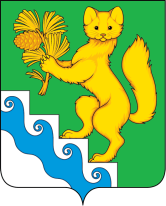 АДМИНИСТРАЦИЯ  БОГУЧАНСКОГО РАЙОНАПОСТАНОВЛЕНИЕ10.01.2023		                   с. Богучаны				          № 3-пВ целях совершенствования структуры и штатной численностиадминистрации Богучанского района, ее структурных подразделений,в соответствии с Федеральным законом от 06.10.2003 № 131-ФЗ «Об общих принципах организации местного самоуправления в Российской Федерации», Законом Красноярского края от 27.12.2005 № 17-4354 «О реестре должностей муниципальной службы»,   Постановлением правительства  Красноярского края  от 14.11.2006 № 348-п «О формировании прогноза расходов консолидированного бюджета Красноярского края на содержание органов местного самоуправления и муниципальных органов», руководствуясь статьями 7, 43, 47 Устава Богучанского района Красноярского  краяПОСТАНОВЛЯЮ: 1. Создать при администрации Богучанского района комиссию по совершенствованию организационной структуры и штатной численностиадминистрации Богучанского района, ее структурных подразделений.  2. Утвердить положение о комиссии по совершенствованию организационной структуры и штатной численности администрации Богучанского района, ее структурных подразделений, согласно приложению 
№ 1.3. Утвердить состав комиссии по совершенствованию организационной структуры и штатной численности администрации Богучанского района, ее структурных подразделений, согласно приложению № 2.4. Управлению экономики и планирования, отделу правового, документационного обеспечения-Архив Богучанского района осуществлять подготовку проектов правовых актов о внесении изменений в структуру администрации Богучанского района и штатное расписание администрации Богучанского района в соответствии с решениямикомиссии по совершенствованию организационной структуры и штатной
численности.5. Опубликовать данное постановление в официальном вестнике Богучанского района и разместить на официальном сайте администрации Богучанского района. 6. Контроль за исполнением настоящего Постановления возложить на Первого заместителя Главы Богучанского района Любима В.М.7. Постановление вступает в силу со дня подписания. Глава Богучанского района                   		            А.С. МедведевПриложение № 1к постановлениюадминистрации Богучанского районаот  « 10» 01 2023 № 3 -пПоложение о комиссии по совершенствованию организационной структуры и штатной численности администрации Богучанского района, ее структурных подразделений
1. Общие положенияНастоящее Положение определяет задачи и полномочия комиссии по совершенствованию организационной структуры и штатной численности администрации Богучанского района, ее структурных подразделений, (далее - Комиссия), а также организацию и обеспечение ее деятельности.
          1.2. Комиссия является постоянно действующим совещательным органом в целях выработки комплексных мер и согласованных решений, направленных на
совершенствование организационной структуры и штатной численности администрации Богучанского района, ее структурных подразделений.  1.3. Комиссия в своей работе руководствуется федеральным законом, от 06.10.2003 № 131-ФЗ «Об общих принципах организации местного самоуправления в Российской Федерации», иными федеральными законами, постановлением Совета администрации Красноярского края   от 14.11.2006 № 348-п «О формировании прогноза расходов консолидированного бюджета Красноярского края на содержание органов местного самоуправления и муниципальных органов», иными нормативно-правовыми актами муниципального образования Богучанского района Красноярского края  и настоящим Положением.1.4. Организационное, правовое и техническое обеспечение деятельности Комиссии осуществляет отдел правового, документационного обеспечения-Архив Богучанского района.2. Задачи и полномочия комиссии2.1. Задачами Комиссии являются:2.1.1. Подготовка предложений по эффективному и рациональному осуществлению процесса муниципального управления и конкретизации полномочий структурных подразделений администрации Богучанского района. 2.1.2. Подготовка предложений по оптимизации структуры и штатной численности администрации Богучанского района, ее структурных подразделений.2.2. На основании докладов руководителей структурных подразделений Комиссия анализирует соблюдение трудового законодательства, кадровый потенциал, оплату труда.  2.3. К полномочиям Комиссии относится:  2.3.1. Рассмотрение предложений руководителей структурных подразделений о структуре и штатной численности, о внесении изменений и дополнений в действующую структуру и штатной численности соответствующих структурных подразделений администрации Богучанского района и принятие мотивированных решений по поступившим предложениям 2.3.2. Рассмотрение предложений по разработке проектов правовых актов по вопросам совершенствования структуры администрации Богучанского района.2.3.3. Определение комплекса мер, направленных на оптимизацию структуры, штатной численности и подготовка предложений о совершенствовании структуры и штатной численности администрации Богучанского района, ее структурных подразделений.2.3.4.  Рассмотрение предложений по формированию штатной численности структурных подразделений при их создании и реорганизации.3.1. Комиссия вправе:- приглашать руководителей структурных подразделений администрации
Богучанского района на заседания Комиссии и заслушивать их по вопросам, отнесенным к полномочиям Комиссии.- запрашивать и получать от структурных подразделений администрации
Богучанского района необходимые материалы в рамках полномочий Комиссии.- выносить на рассмотрение предложения о структуре, штатной численности администрации Богучанского района, ее структурных подразделений.- вносить руководителю структурного подразделения в установленном
порядке предложения по подготовке проектов актов по вопросам совершенствования структуры, оптимизации и конкретизации полномочий соответствующего структурного подразделения.3.2. Обязанности Комиссии:- рассматривать вопросы, входящие в полномочия Комиссии;
          -     соблюдать регламент деятельности Комиссии.4. Состав комиссии4.1. Комиссия формируется в составе председателя Комиссии, заместителя председателя Комиссии, секретаря Комиссии и членов Комиссии.4.2. Председатель Комиссии:4.2.1. Осуществляет руководство деятельностью Комиссии.4.2.2. Инициирует заседания Комиссии. 4.2.3. Утверждает повестки заседаний Комиссии.4.2.4. Ведет заседания Комиссии.4.2.5. Подписывает протоколы заседаний Комиссии и другие документы,подготовленные Комиссией.4.2.6. В случае необходимости приглашает для участия в заседаниях Комиссии руководителей структурных подразделений.4.3. В случае отсутствия председателя Комиссии, полномочия председателя Комиссии осуществляет заместитель председателя Комиссии.4.4. В отсутствие члена комиссии на заседании комиссии присутствует лицо, исполняющее его должностные обязанности по распоряжению (приказу) работодателя.
         4.5. Секретарь Комиссии:4.5.1. Осуществляет подготовку заседаний Комиссии, составляет планы ее работы, формирует проекты повесток заседаний Комиссии, принимает участие в подготовке материалов по внесенным на рассмотрение Комиссии вопросам, в том числе организует подготовку проектов решений Комиссии.4.5.2. Организует ведение документации Комиссии, составление списков участников заседания Комиссии, уведомление их о дате, месте и временипроведения заседания Комиссии и ознакомление с материалами, подготовленными для рассмотрения на заседании Комиссии.4.5.3. Контролирует своевременное представление материалов и документов для рассмотрения на заседаниях Комиссии.4.5.4. Обеспечивает осуществление контроля за выполнением решений Комиссии.
           4.5.5. Выполняет поручения председателя Комиссии.4.6. Члены Комиссии могут вносить предложения по планам работы Комиссии и проектам повесток заседаний Комиссии, по порядку рассмотрения и существу обсуждаемых вопросов, выступать на заседаниях Комиссии.4.7. Члены Комиссии имеют право знакомиться с документами и материалами, непосредственно касающимися деятельности Комиссии5. Организация работы и обеспечение деятельности комиссии5.1. Основной формой работы Комиссии являются заседания.5.2. Заседание Комиссии правомочно, если на нем присутствует более половины от численного состава Комиссии.5.3. Заседания Комиссии проводятся по мере необходимости, но не реже одного раза в год.5.4. Муниципальные учреждения предоставляют в Комиссию по запросу секретаря Комиссии материалы, необходимые для принятия мотивированного решения.5.5. Рассмотрение на заседании Комиссии дополнительных вопросов осуществляется по решению председателя Комиссии.5.6. Решение Комиссии принимается открытым голосованием простым большинством голосов от числа присутствующих на заседании членов Комиссии. В случае равенства голосов решающим является голос председательствующего на заседании Комиссии.5.7. Члены Комиссии в случае несогласия с принятым решением Комиссии имеют право изложить письменно свое особое мнение, которое подлежит обязательному приобщению к протоколу заседания Комиссии.5.8. Решение Комиссии оформляется протоколом, который подписывается всеми членами Комиссии, присутствовавшими на заседании Комиссии. Выписки из протоколов заседаний Комиссии подписываются секретарем Комиссии.5.9. В случае необходимости доработки проектов, рассмотренных на заседании Комиссии, по которым высказаны предложения и замечания, в протоколе отражаются соответствующие поручения.5.10. Протокол (выписки из протокола) заседаний Комиссии направляется в адрес членов Комиссии, а также иным лицам в трехдневный срок после получения секретарем подписанного протокола.5.11. Протоколы заседаний Комиссии и документы к ним формируются в дело и хранятся в установленном порядке в отделе правового, документационного обеспечения - Архив Богучанского района О создании комиссии по совершенствованию организационной структуры и штатной численности администрации Богучанского района, ее структурных подразделений